Matkakertomuksista tieteellisiin tutkimuksiin – Egyptin- kuvan kehitys länsimaissa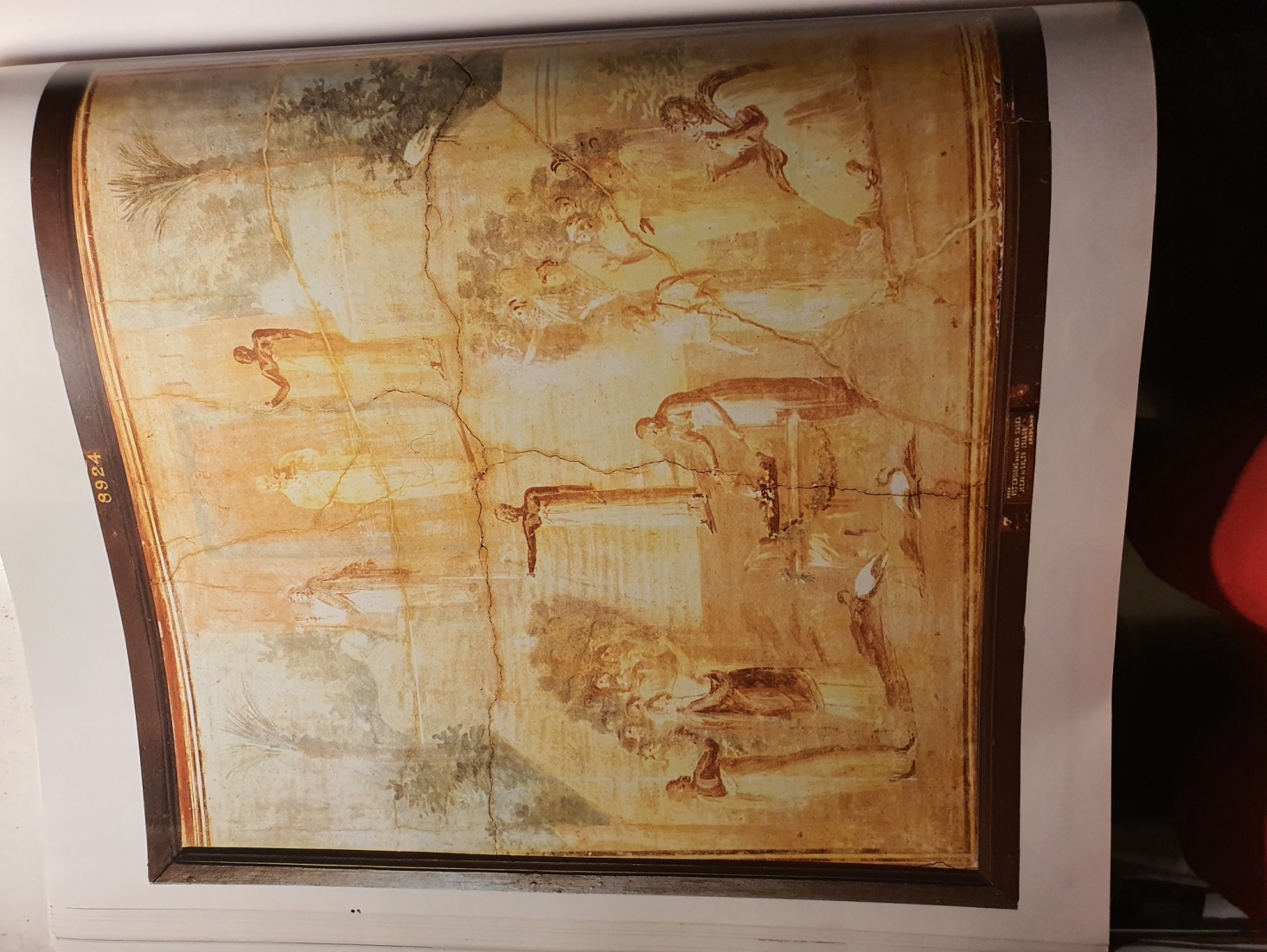 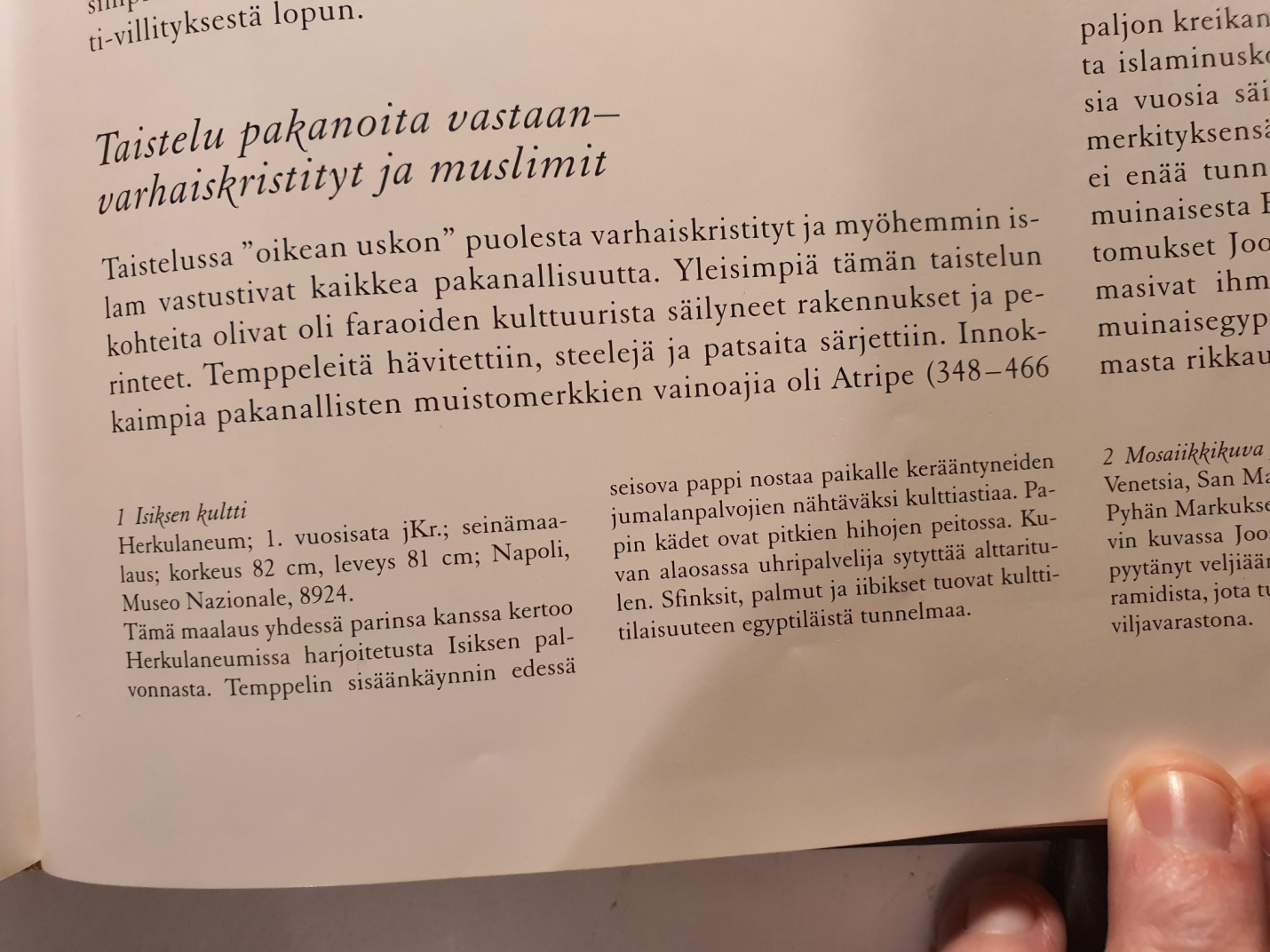 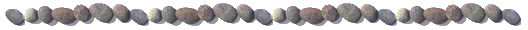 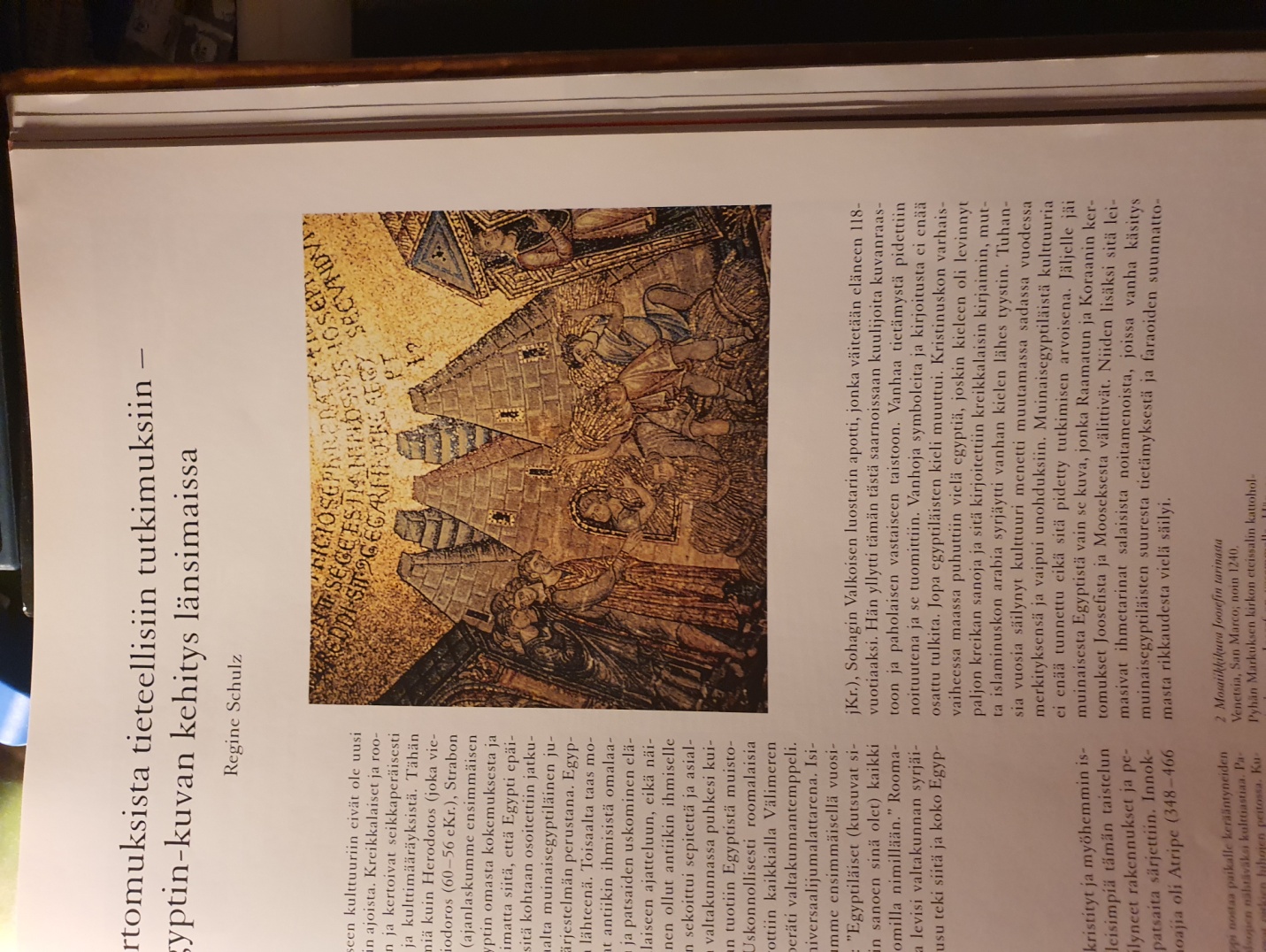 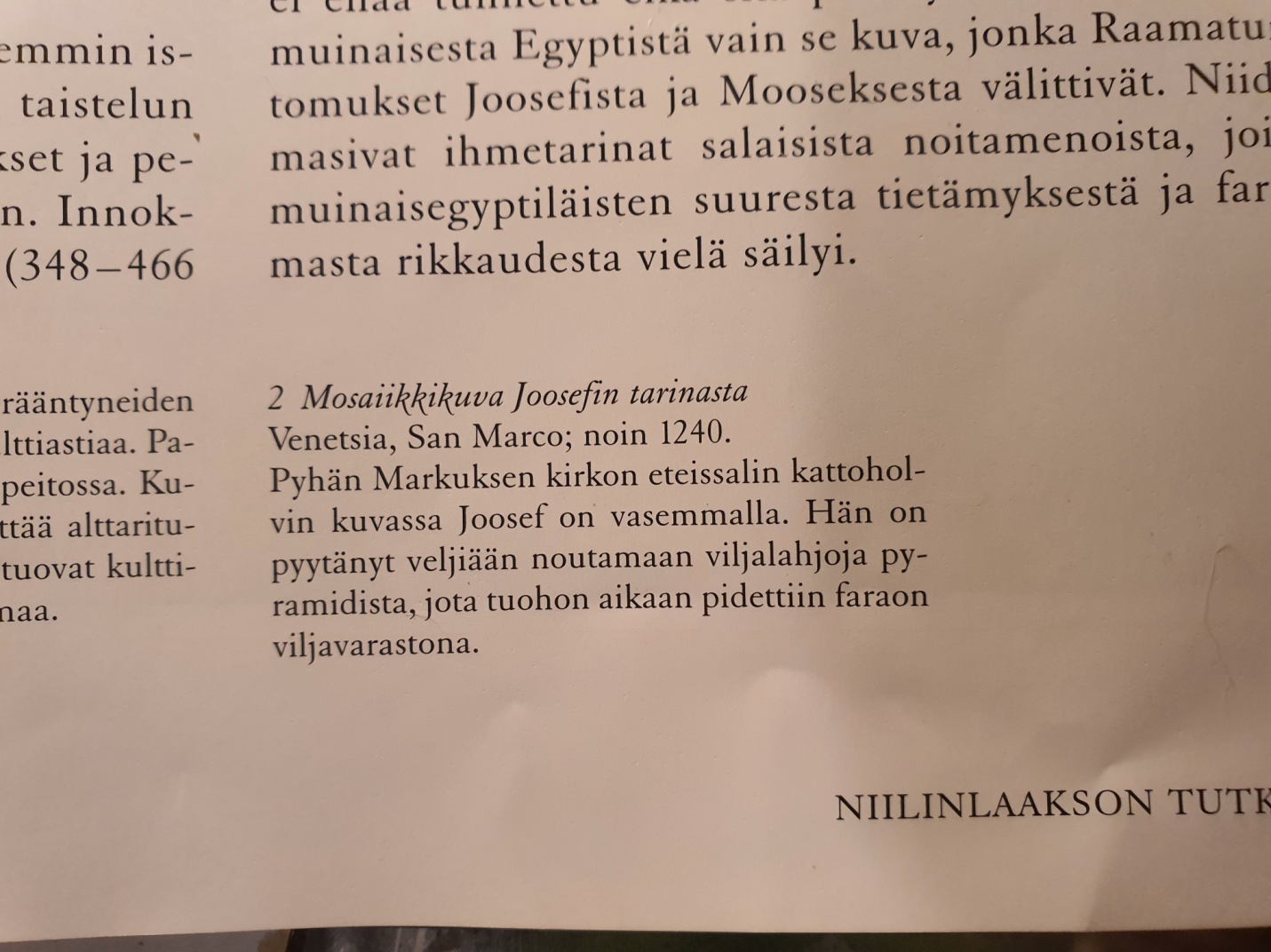 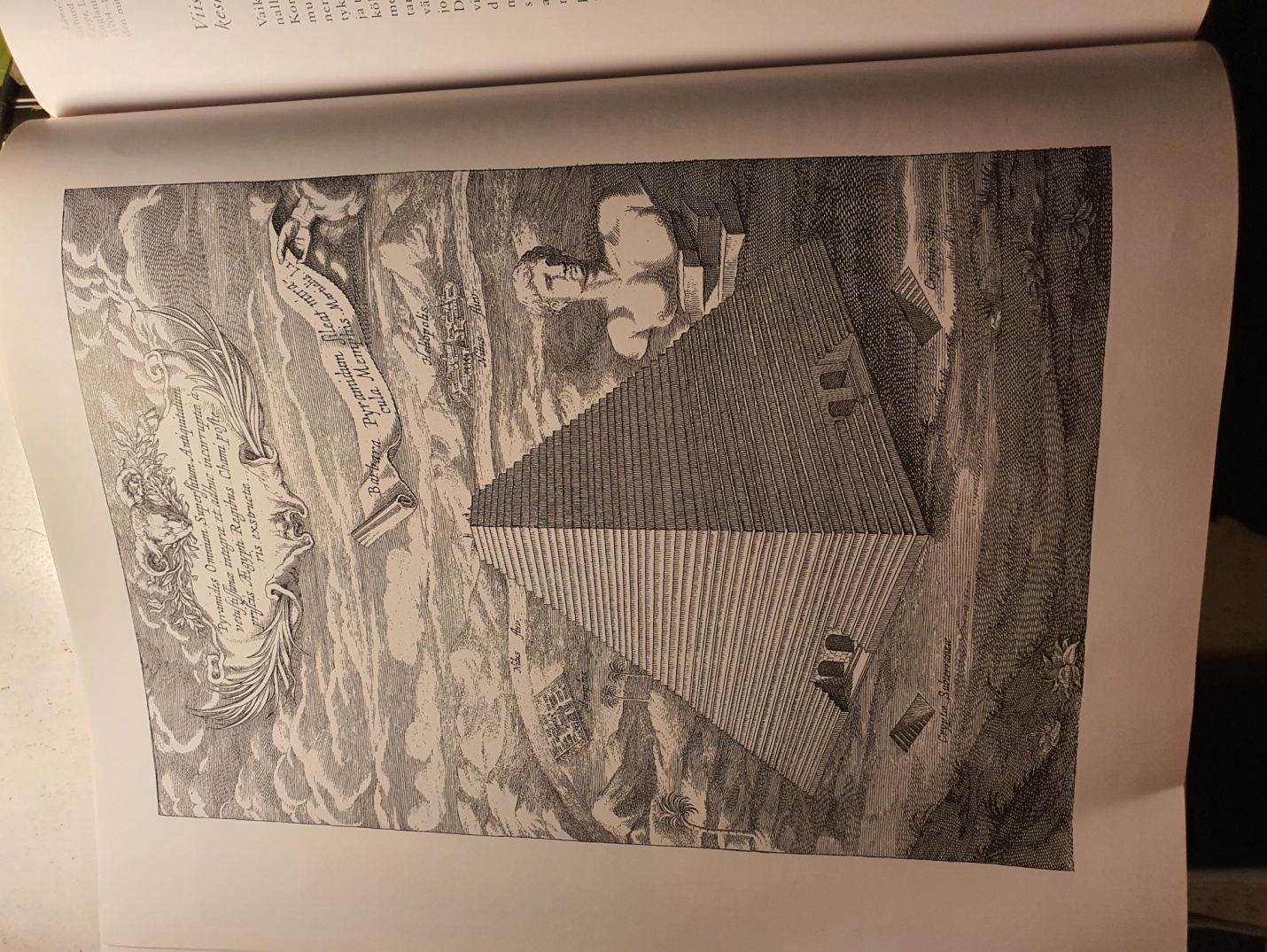 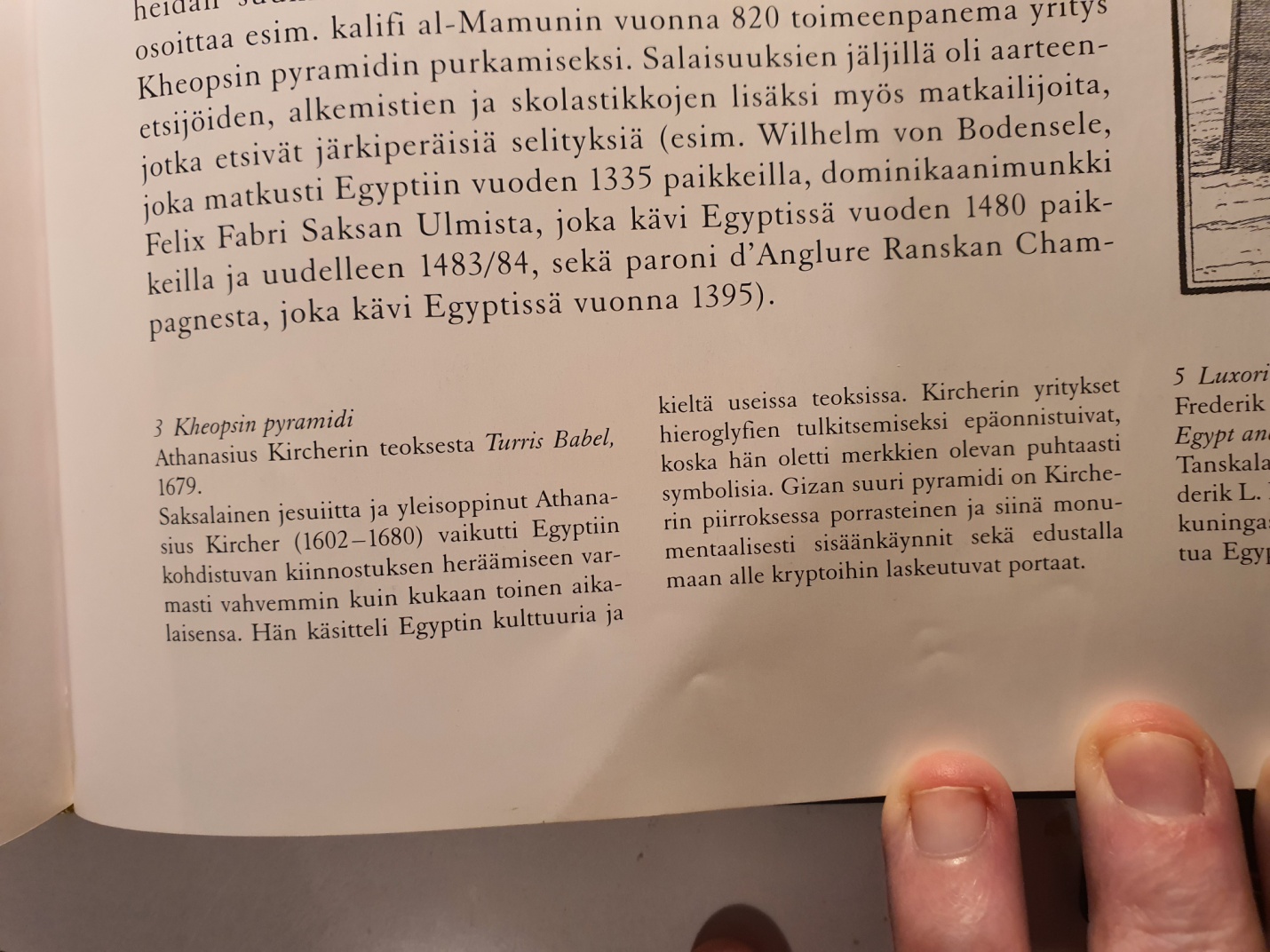 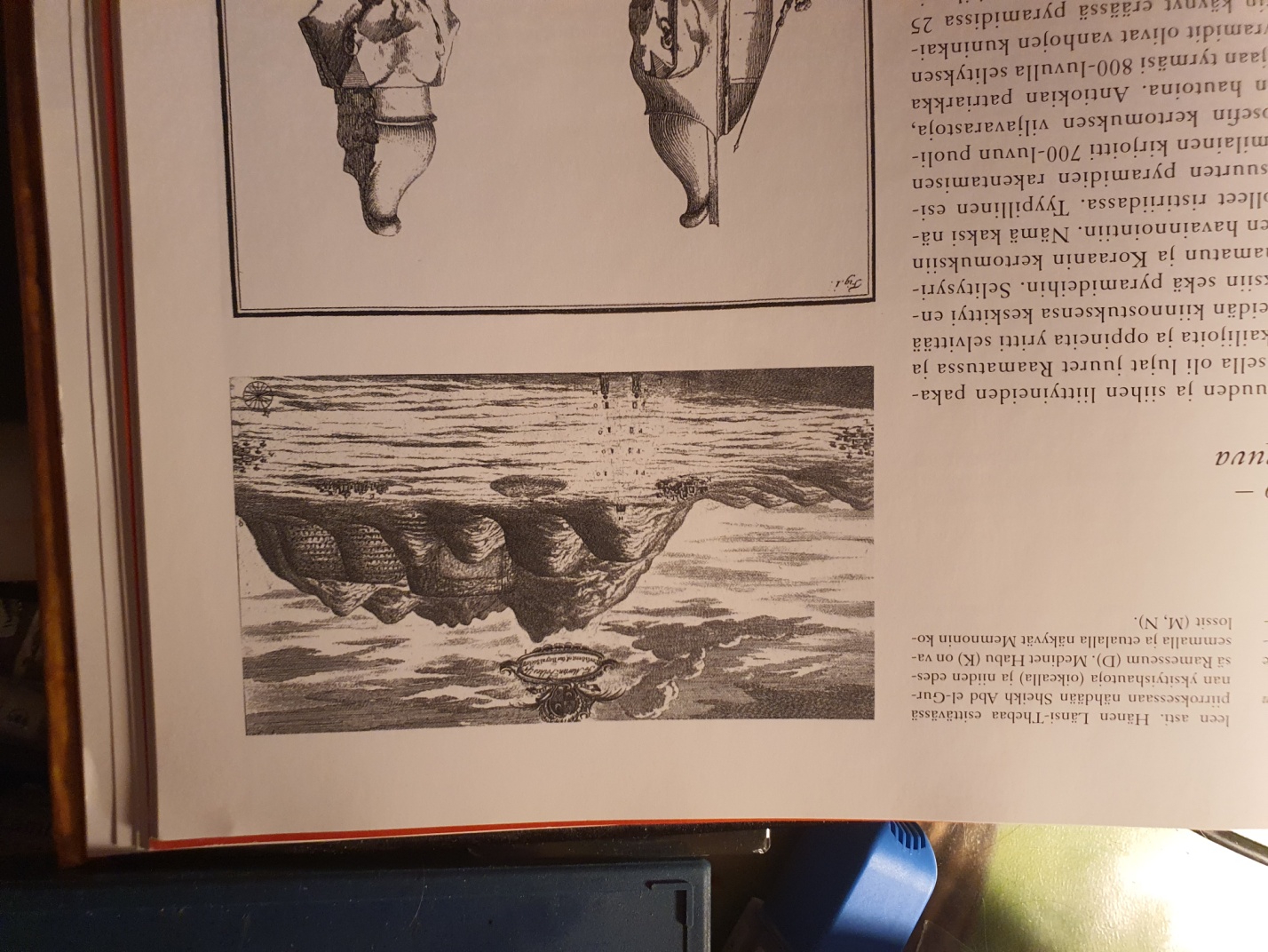 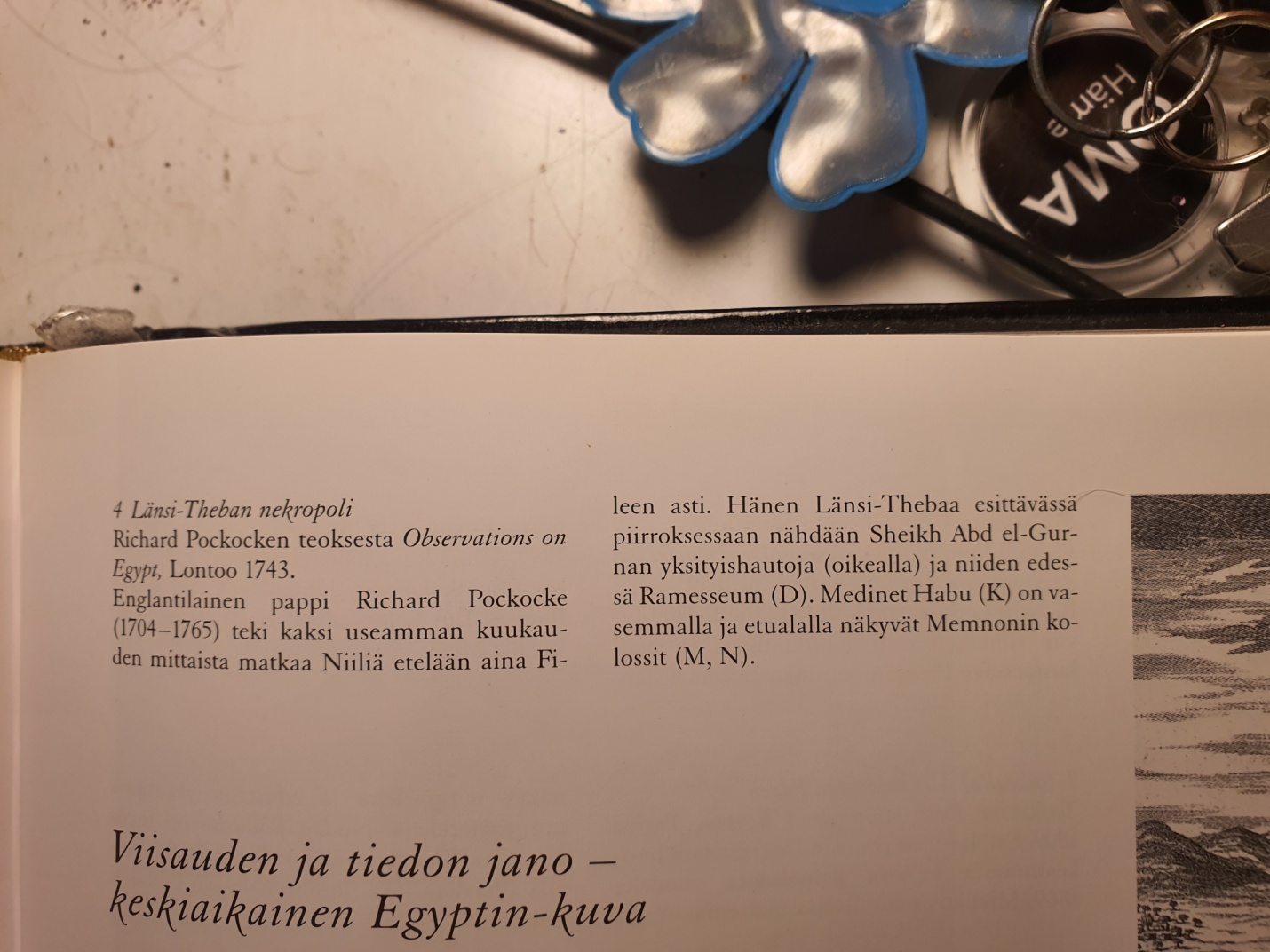 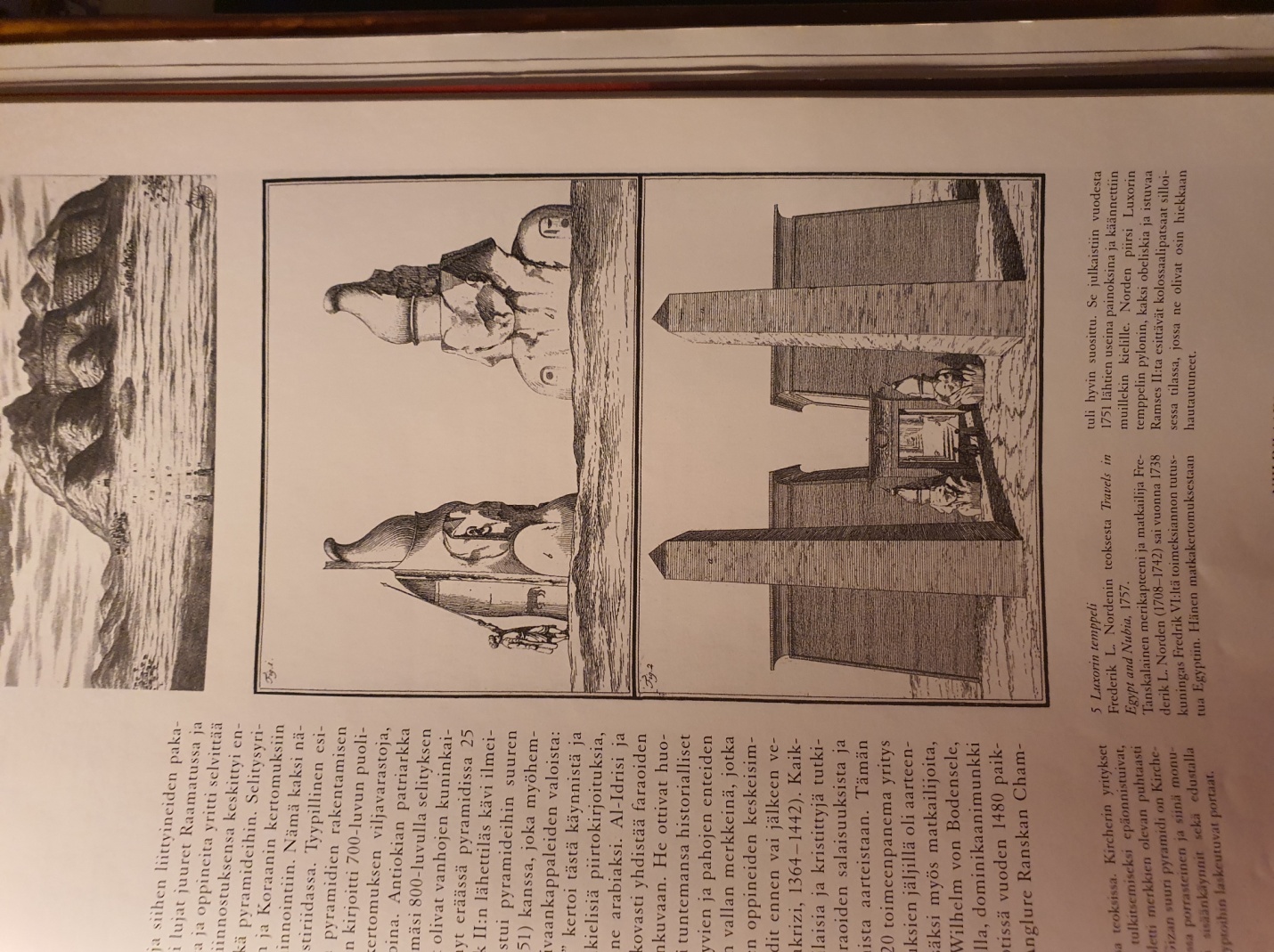 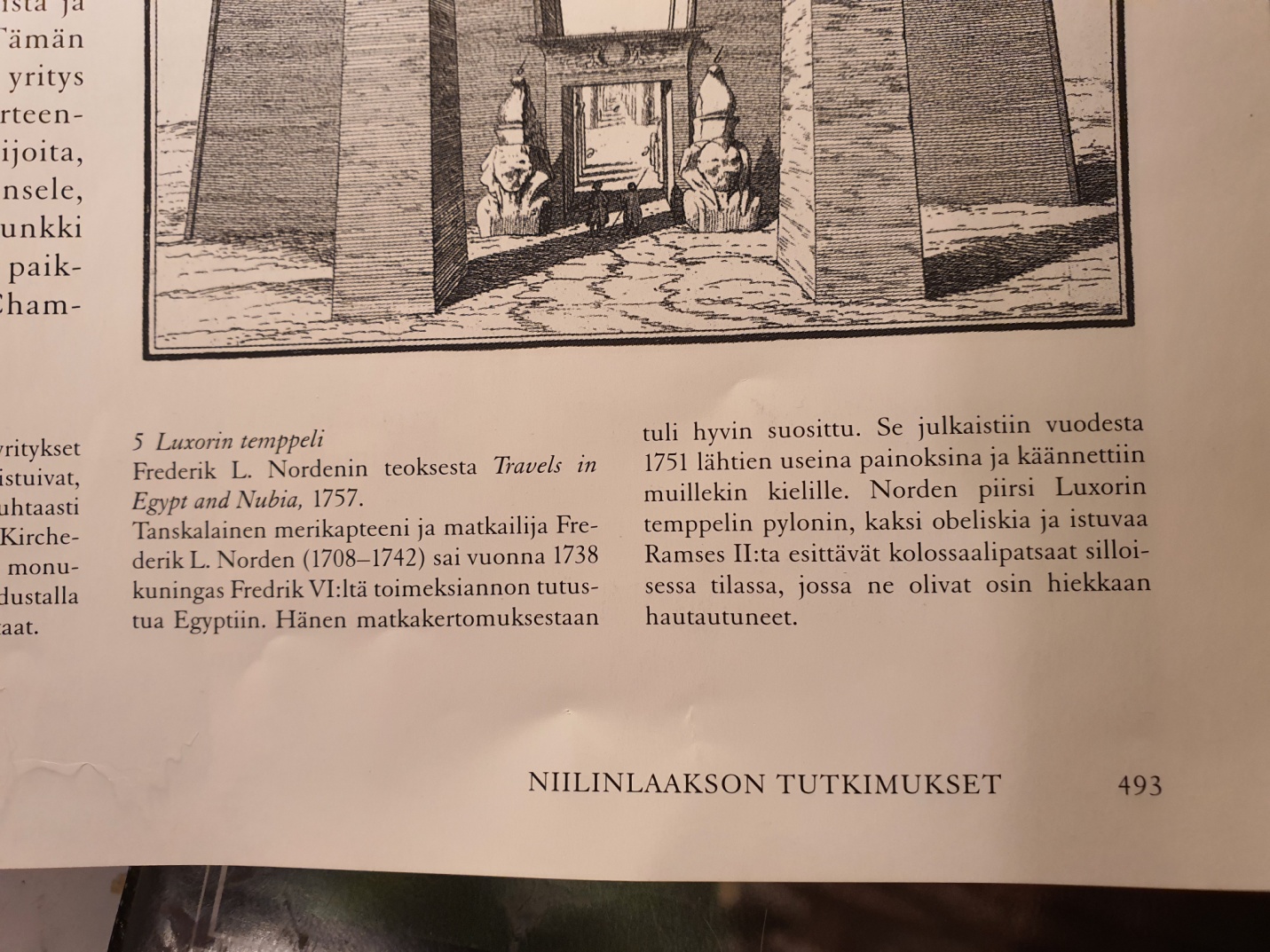 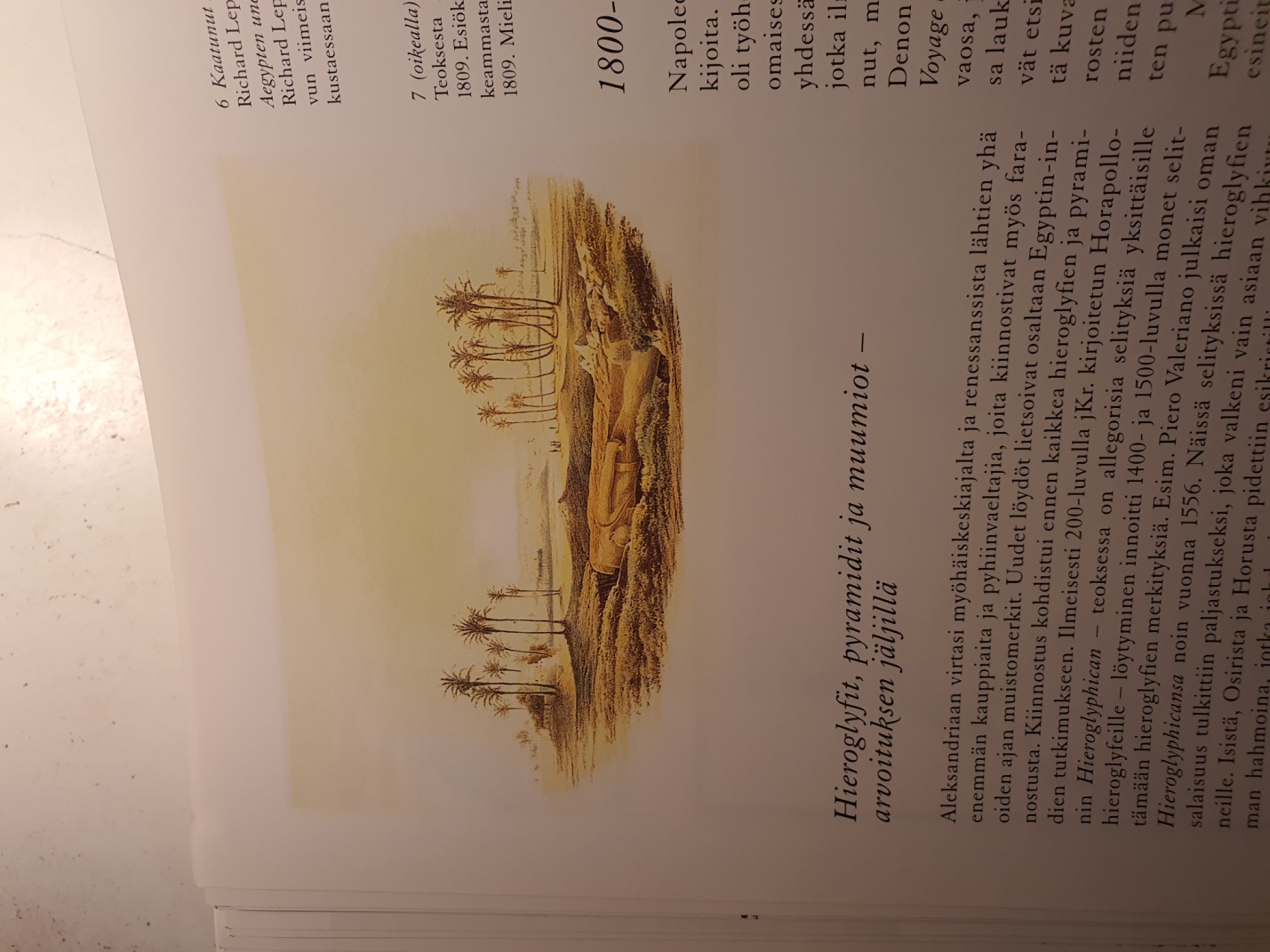 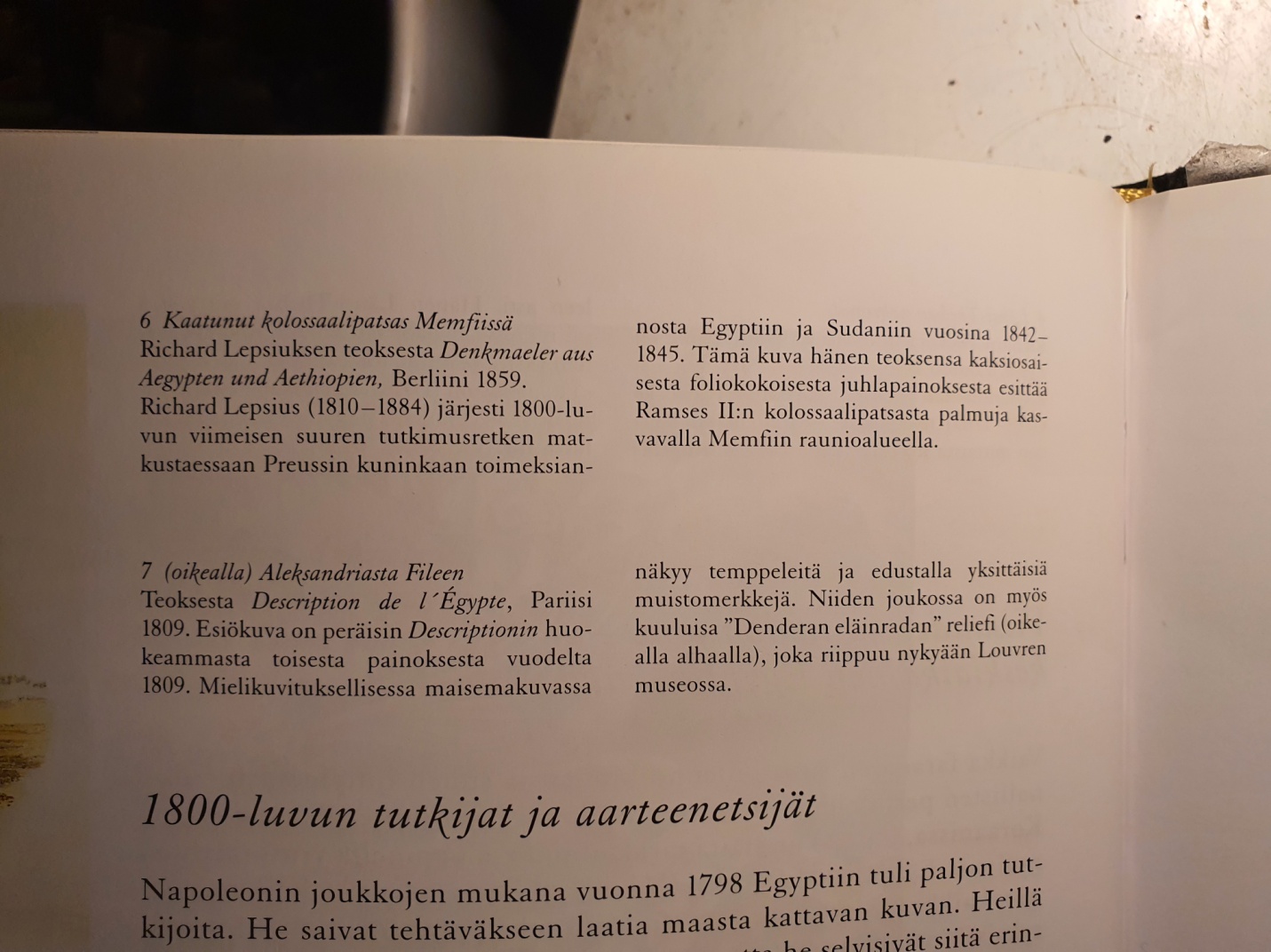 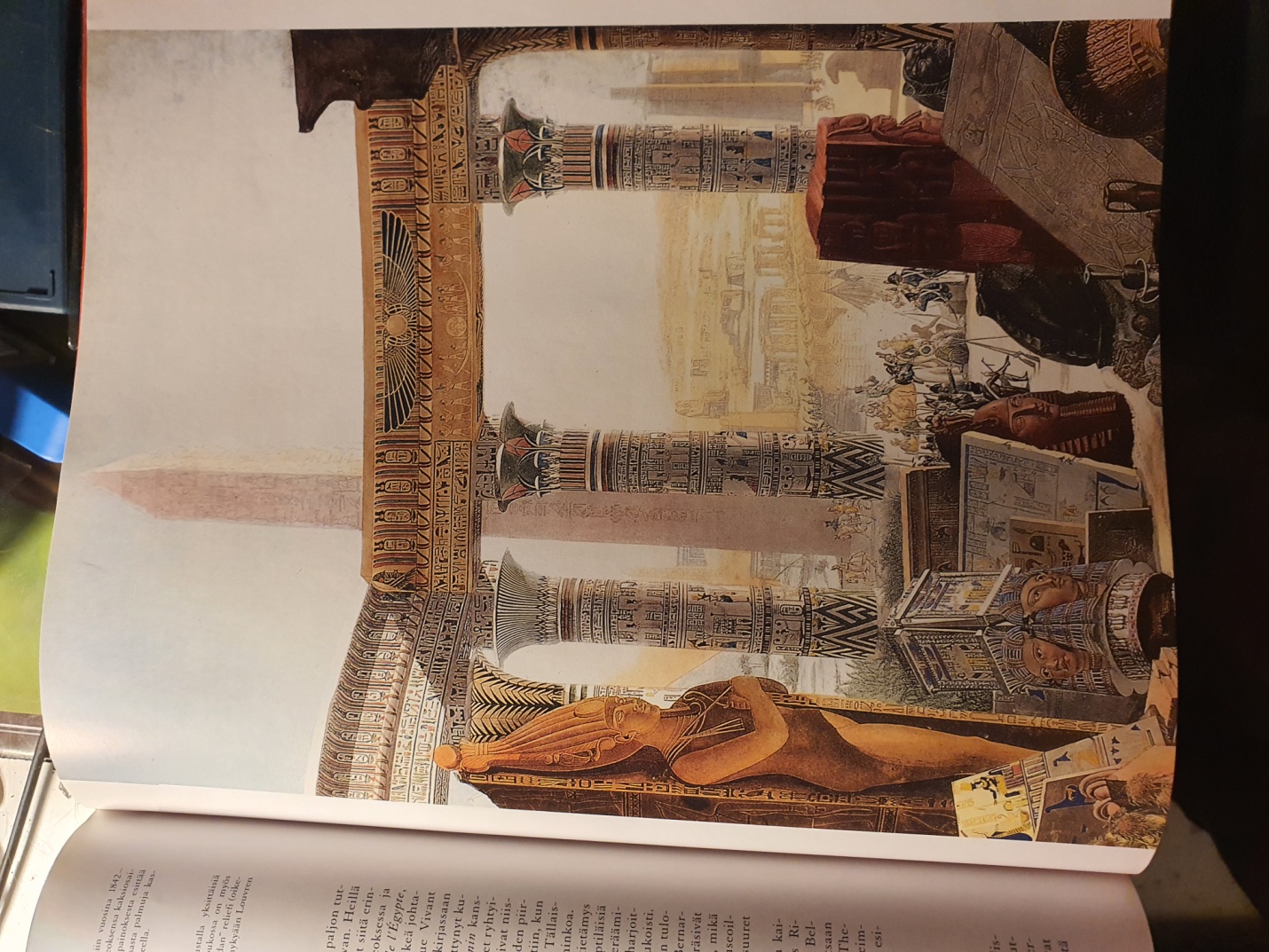 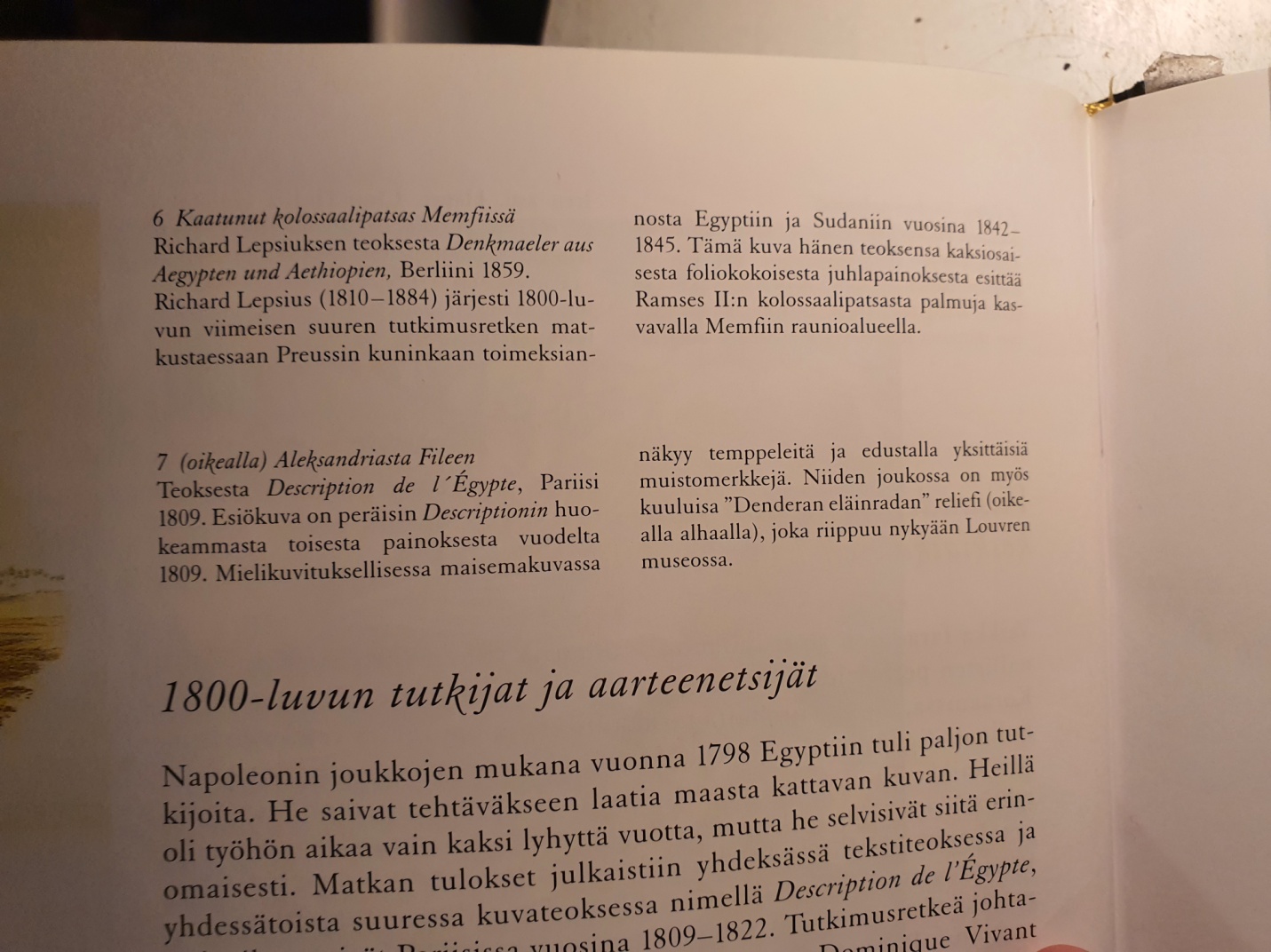 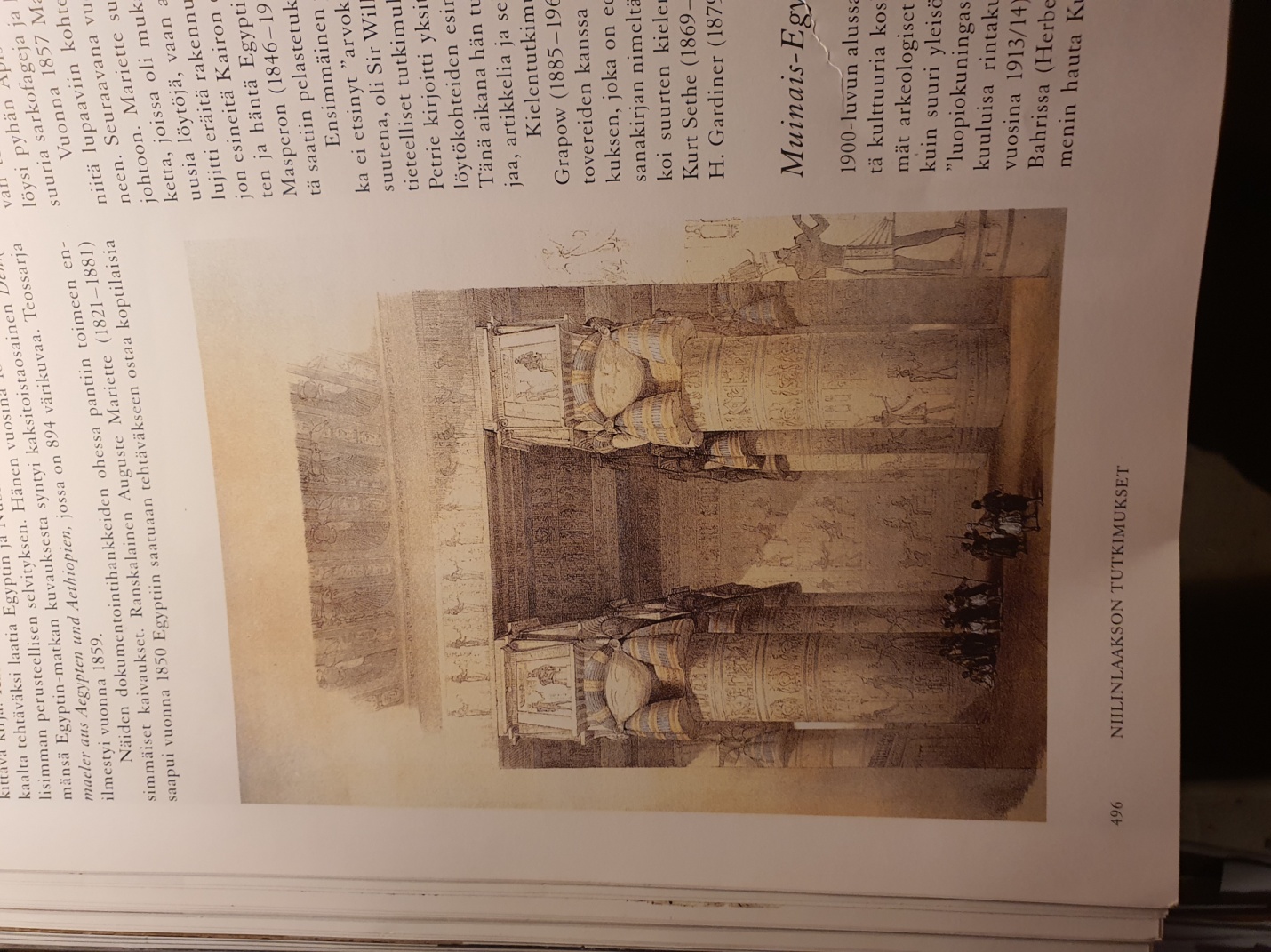 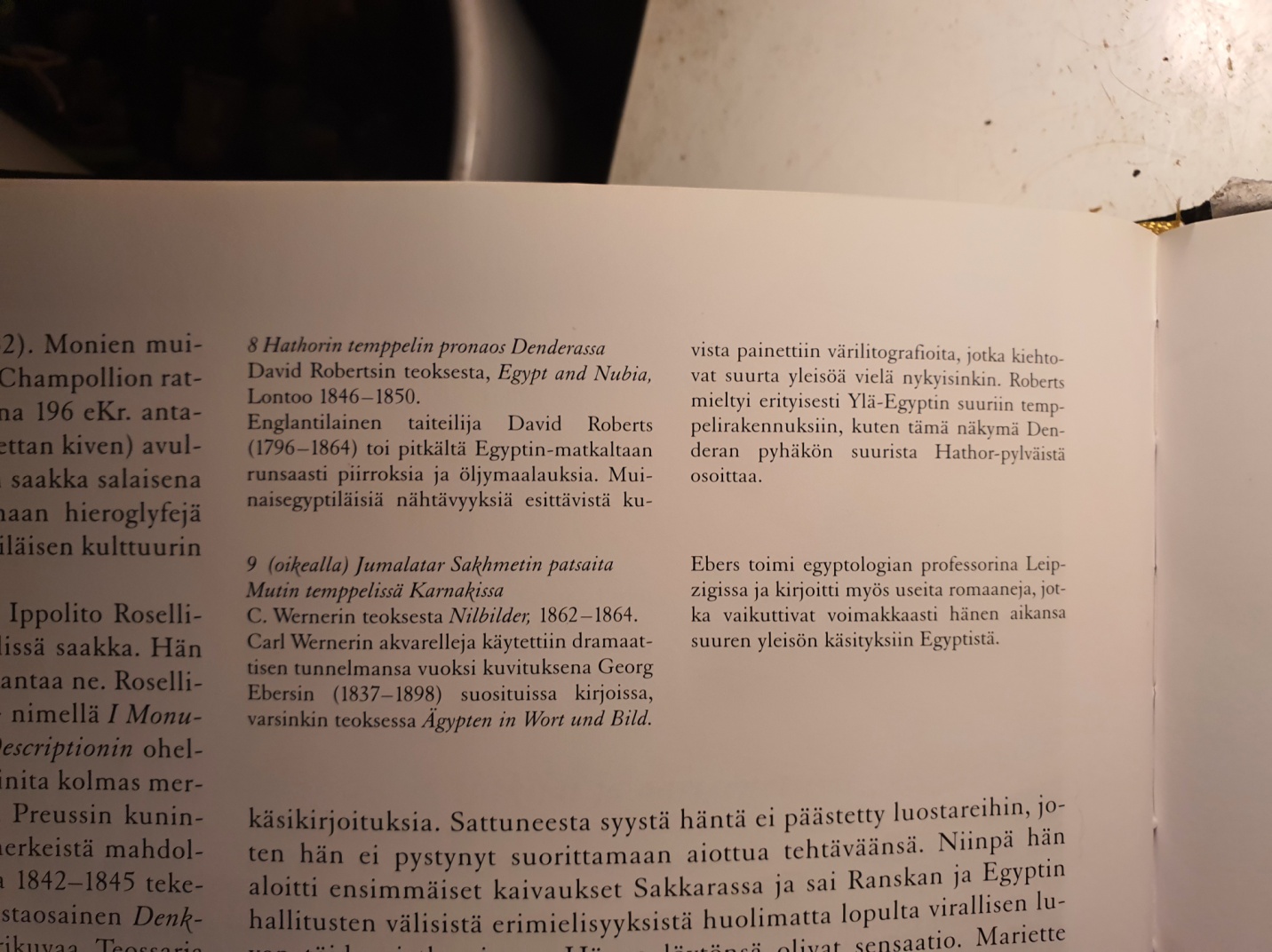 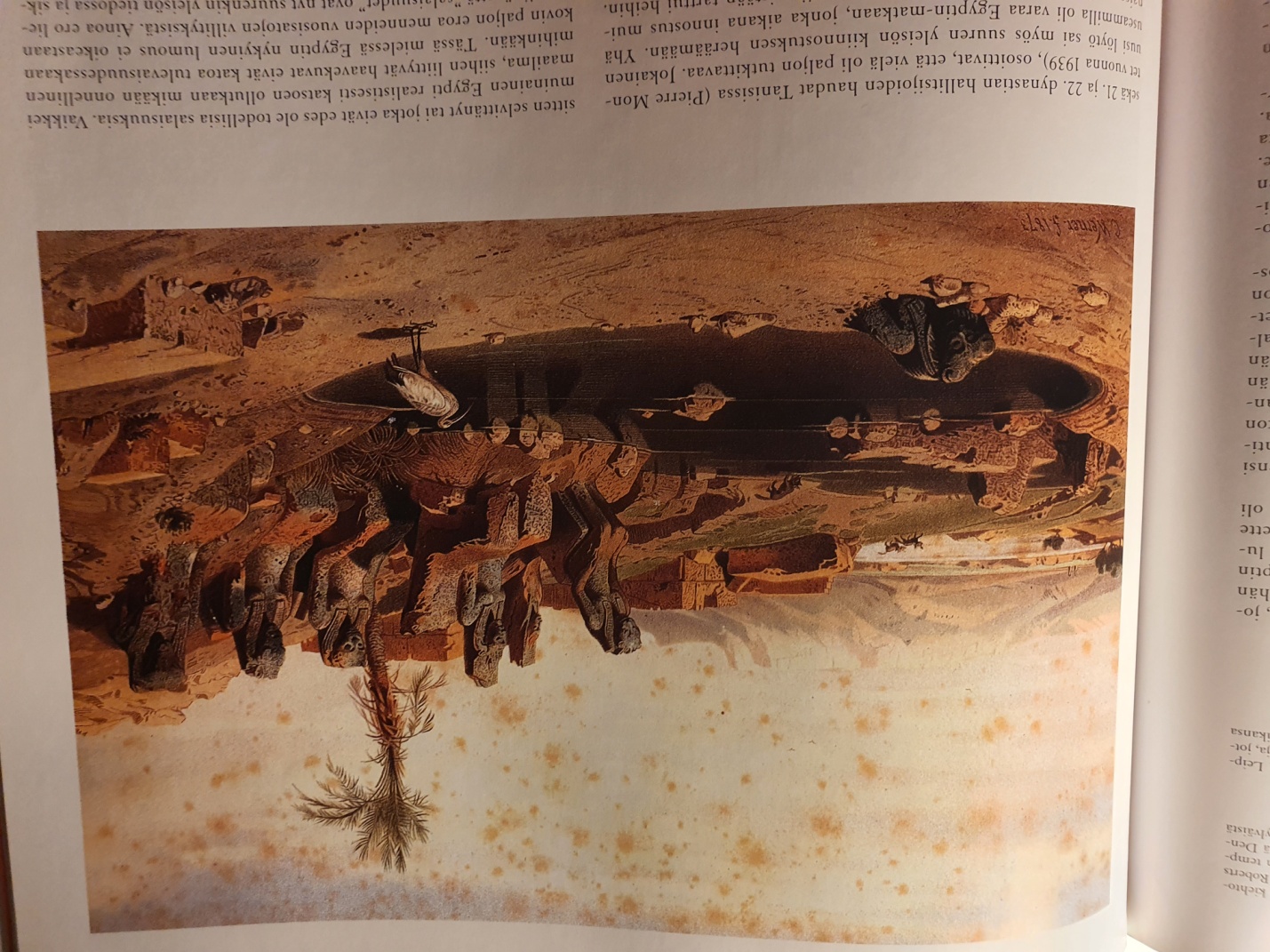 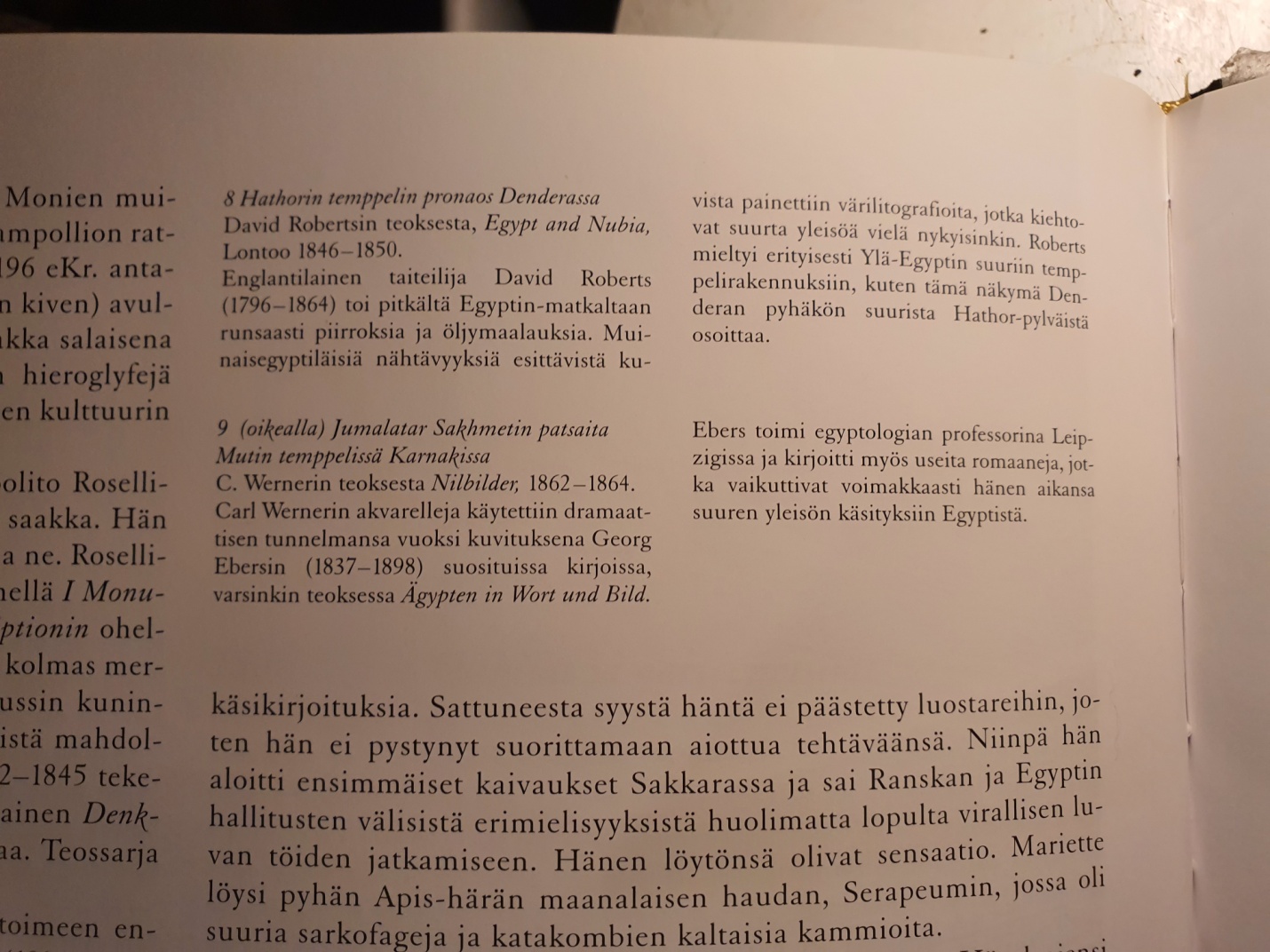 